Extension School	Resumes and Cover LettersRESUMESand COVER LETTERSAn Extension School Resource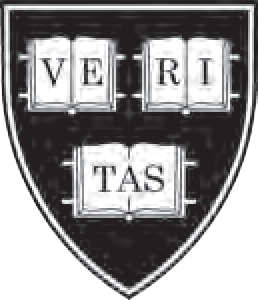 © 2021 President and Fellows of Harvard College All rights reserved.No part of this publication may be reproduced in any way without the express written permission of the Harvard University Faculty of Arts & Sciences Office of Career Services.7/21Office of Career Services Harvard University Faculty of Arts & Sciences Cambridge, MA 02138 ocsrecep@fas.harvard.edu www.ocs.fas.harvard.eduCreate a Strong Resumeresume is a brief, informative summary of your abilities, education, and experi- ence. It should highlight your strongest assets and skills relevant to the job for which you are applying, and differentiate you from other can- didates seeking similar positions. Although it alone will not get you a job or internship, a good resume is an important element toward obtain- ing an interview.Tailor your resume to the type of position you are seeking. This does not mean that all of your experience must relate directly, but your resume should reflect the kind of skills the employer would value.RESUMES AND COVER LETTERSRESUME TIPSRESUME LANGUAGE SHOULD BE:Specific rather than generalActive rather than passiveWritten to express not impressArticulate rather than “flowery”Fact-based (quantify and qualify)Written for people who scan quicklyDON’T:Use personal pronouns (such as I)AbbreviateUse a narrative styleNumber or letter categoriesUse slang or colloquialismsInclude a pictureInclude age or sexList referencesStart each line with a dateTOP 5 RESUME MISTAKES:Spelling and grammar errorsMissing email and phone informationUsing passive language instead of “action” wordsNot well organized, concise, or easy to skimNot tailored to the position or industryDO:Be consistent in format and contentMake it easy to read and follow, balancing white spaceUse consistent spacing, bold, and capitalization for emphasisList headings (such as Experience) in order of importanceWithin headings, list information in reverse chron- ological order (most recent first)Avoid information gaps such as a missing summerBe sure that your formatting translated properly if converted to a .pdf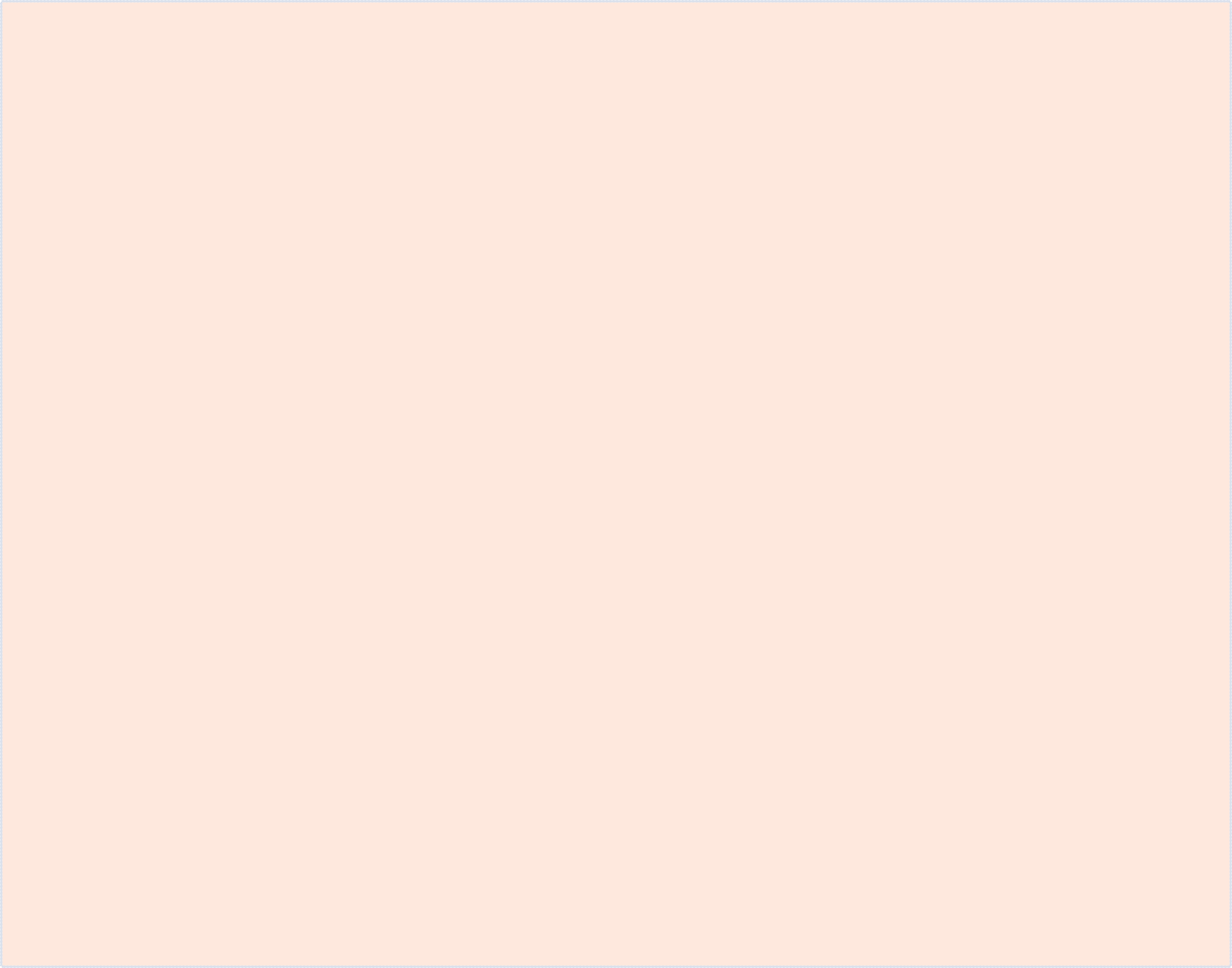 PLAN TO WORK INTERNATIONALLY?Resume guidelines can vary from country to country.RESUMES AND COVER LETTERSAction Verbs for your ResumeLEADERSHIPAccomplished   Achieved	Administered   Analyzed	Assigned	Attained	Chaired	Consolidated Contracted	Coordinated	Delegated	Developed	Directed	Earned	Evaluated	Executed Handled	Headed	Impacted	Improved	Increased	Led	Mastered	Orchestrated Organized	Oversaw	Planned	Predicted	Prioritized	Produced	Proved	Recommended Regulated	Reorganized	Reviewed	Scheduled	Spearheaded	Strengthened	Supervised    SurpassedCOMMUNICATIONAddressed	Arbitrated	Arranged	Authored	Collaborated	Convinced	Corresponded Delivered Developed	Directed	Documented	Drafted	Edited	Energized	Enlisted	Formulated Influenced	Interpreted	Lectured	Liaised	Mediated	Moderated	Negotiated	Persuaded Presented	Promoted	Publicized	Reconciled	Recruited	Reported	Rewrote	Spoke Suggested	Synthesized	Translated	Verbalized	WroteRESEARCHClarified	Collected	Concluded	Conducted	Constructed	Critiqued	Derived	Determined Diagnosed	Discovered	Evaluated	Examined	Extracted	Formed	Identified	Inspected Interpreted	Interviewed	Investigated	Modeled	Organized	Resolved	Reviewed	Summarized Surveyed	Systematized  TestedTECHNICALAssembled	Built	Calculated	Computed	Designed	Devised	Engineered	Fabricated Installed	Maintained	Operated	Optimized	Overhauled	Programmed	Remodeled	Repaired Solved	Standardized   Streamlined	UpgradedTEACHINGAdapted	Advised	Clarified	Coached	Communicated Coordinated Demystified Developed Enabled	Encouraged     Evaluated         Explained	Facilitated	Guided	Informed	Instructed Persuaded     Set Goals     Stimulated       Studied	Taught	TrainedQUANTITATIVEAdministered	Allocated	Analyzed	Appraised	Audited	Balanced	Budgeted	Calculated Computed	Developed	Forecasted	Managed	Marketed	Maximized	Minimized	Planned Projected	ResearchedCREATIVEActed	Composed	Conceived	Conceptualized   Created	Customized	Designed	Developed Directed	Established	Fashioned	Founded	Illustrated	Initiated	Instituted	Integrated Introduced	Invented	Originated	Performed	Planned	Published	Redesigned	Revised Revitalized	Shaped	VisualizedHELPINGAssessed	Assisted	Clarified	Coached	Counseled	Demonstrated Diagnosed Educated Enhanced          Expedited        Facilitated        Familiarized        Guided	Motivated Participated Proposed Provided	Referred	Rehabilitated   Represented        Served	SupportedORGANIZATIONALApproved	Accelerated	Added	Arranged	Broadened	Cataloged	Centralized	Changed Classified	Collected	Compiled	Completed	Controlled	Defined	Dispatched	Executed Expanded	Gained	Gathered	Generated	Implemented	Inspected	Launched	Monitored Operated	Organized	Prepared	Processed	Purchased	Recorded	Reduced	Reinforced Retrieved	Screened	Selected	Simplified	Sold           Specified       Steered        Structured Systematized   Tabulated        Unified       Updated        Utilized        Validated      VerifiedRESUMES AND COVER LETTERSYour cover letter is a writing sample and a part of the screening process. By putting your best foot forward, you can increase your chances of being interviewed. A good way to create a response-producing cover letter is to highlight your skills or experiences that are most applicable to the job or industry and to tailor the letter to the specific organization you are applying to.Some general rules about letters:Address your letters to a specific person if you can.Tailor your letters to specific situations or organizations by doing research before writing your letters.Keep letters concise and factual, no more than a single page.Avoid flowery language.Give examples that support your skills and qualifications.Put yourself in the reader’s shoes. What can you write that will convince the reader that you are ready and able to do the job?Don’t overuse the pronoun “I”.Remember that this is a marketing tool. Use lots of action words.Have an OCS adviser provide feedback, when possible.If converting to a .pdf, check that your formatting translated correctly.Reference skills or experiences from the job description and draw connections to your credentials.Make sure your resume and cover letter are prepared with the same font type and size.Date of LetterUse complete title and address.Address to a particular person if possible and remember to use a colon.Make the ad- dressee want to read your resume. Be brief, but specific.Ask for a meeting and remember to follow up.Contact Name Contact Title Company Name Street AddressCity, State, Zip CodeDear	:Opening paragraph: Clearly state why you are writing, name the position or type of work you’re exploring and, where applicable, how you heard about the person or organization. Mention the key skills or expertise that qualify you for this role.Middle paragraph(s): Provide supporting examples to demonstrate that you have the key skills and expertise needed in the role, which you have mentioned in the first paragraph; but do not reiterate your entire resume. Explain why you are interested in this employer and your reasons for desiring this type of work. Be sure to do this in a confident manner and remember that the reader will view your letter as an example of your writing skills.Closing paragraph: Reiterate your interest in the position, and your enthusiasm for using your skills to contribute to the work of the organization. Thank the reader for their consideration of your application, and end by providing your email and phone number for any questions or to arrange an interview.Sincerely,Your name typedSampleResumeJin Wangemail@gmail.com • (555) 555-5555EducationHarvard University, Extension SchoolMaster of Liberal Arts, Information Management Systems	May 2018 GPA 4.0Class Marshall AwardDean’s List Academic Achievement AwardData Science Project: Financial Market Analysis Using Machine LearningCapstone Project: Enterprise Data LakeUniversity of MalayaBachelor of Computer Science	June 2009Technical SkillsProfessional ExperienceRande Corporate & Investment Banking	Detroit, MIAssociate – Information Technology	September 2013 – PresentLead a team of 6 people to manage, operate, and support low latency post-trade brokerage platformImproved the performance of straight-through processing by tuning database applicationsReduced number of major incidents by 23% through problem managementAutomate manual back-office processing through scripting and automation engineActively participate and contribute to the internal data science project initiativesOlson Financial	SingaporeAssociate – Information Technology	February 2011-September 2013Built a new application support team of 5 people focusing on post-trading straight- through processing and data warehouse extract-transform-load processingDesigned and implemented global application monitoring platform.Eliminated 80% of manual checks for trading support, and decreased SLA breaches for client reporting by 15%Sample Resume (page 2)PS Engineering Information Ltd.	SingaporeSoftware Developer – Technology Office	July 2010 – January 2011Built Command & Control System for Singapore Civil Defence Force using C# .NET WCF ServicesIntegrated proprietary software components with commercial off-the-shell software productWell	Beijing, ChinaSoftware Developer	June 2009 – June 2010Built supply chain management system using Java Spring/Hibernate Framework and Service Oriented ArchitectureImproved the performance of real-time business activity monitoring report and reduce the report response time by more than 50%Silver Technologies Ltd.	SingaporeSoftware Developer	May 2008 – May 2009Developed web-based Point of Sale (POS) application using C# .NET for a multinational fashion retailorResearched and implemented RFID authentication software moduleCertifications4-course graduate-level certificate in Data Science, Harvard University	January 2018ITIL Foundation V3	January 2015Project Management Professional (PMP)®	March 2013Certified Salesforce Developer	October 2012SampleResumeNadia Smytheemail@g.harvard.edu | 555-555-5555linkedin.com/in/youracct/EDUCATIONHARVARD UNIVERSITY EXTENSION SCHOOL	2014 - 2016Master of Liberal Arts, ManagementRecipient of Dean´s List Academic Achievement AwardSelected for the Venture Incubation Program at Harvard Innovation Lab and winner of Stretch Award 2016UNIVERSIDAD NACIONAL AUTONOMA DE MEXICO	2001- 2006Bachelor of Business Administration in MarketingGraduated from Honors Program, Rank 1College Student of the year 2006 awarded by Expansion Time Warner MagazineRecipient of L’Oréal Excellence Award 2006PROFESSIONAL EXPERIENCEAGENDA28	September 2012- PresentCO-FOUNDER/ DESIGN STRATEGY DIRECTORFounded design studio specialized in social impact that develops integral design strategies to increase effectiveness of social initiatives and empowers young designers from underserved communities in MexicoLed 20 design projects for nonprofits and social enterprises in the U.S., Mexico, India, Zambia, Australia, SwitzerlandWon Most Innovative Idea at Educational Innovation and Social Entrepreneurship Conference at Harvard - May 2015ENTERPRISSE DE MEXICO	November 2008 – January 2014MARKETING & SALES DIRECTORLed the Marketing and Sales teams achieving a company growth of 163% in 5 yearsReinforced the brand by redesigning the corporate identity and executing online marketing campaignsImproved the customer service by implementing a new Sales Methodology, a CRM and a Loyalty ProgramDeveloped a new Corporate Strategic Planning methodology and coordinated all related activitiesExpanded operations to 9 new countries in Latin AmericaOPTICIANE MEXICO	January 2008 – October 2008PR & MEDIA EXECUTIVEManaged the PR activities for 16 eyewear brandsPlanned events for Tiffany, Chanel, and Ralph Lauren winning best congress planner 2008 (Convenciones Mag.)Coordinated media campaigns for RayBan, Vogue and PradaAccomplished $1,300,000 USD in Clipping (free advertisement)CLAIROLE MEXICO	March 2006 – December 2007PREFERENCE BRAND MANAGERPerformed the marketing activities including forecasts, new products launch, advertisement and promotionsLed the Casting Crème Gloss and Color Rays market researchAchieved 15% in annual growth vs 0.5% budgeted TRAINEE: Managed the Mexico City’s point of sales teamINTERNSHIP: Supported Paris’ hair color brands with sales forecasts, design of promotions and PR eventsVOLUNTEER EXPERIENCEINCUBATEC- Mexico City (January 2005 – May 2006): Coordinator of entrepreneurs programARTE NAJEL- Chiapas, Mexico (July 2005 – March 2006): Marketing advisor for fair trade projectPOLE- Nairobi, Kenya (August 2012): Assistance to Mercy Community School to develop business planJesse Jayant555-555-5555/ you@post.harvard.eduSummaryResults-oriented finance professional with over 10 years of experience in publicly traded and privately held enterprises. Proven track record in complex and capital-intensive global industries, delivering value and innovation in Finance, Strategy, and Corporate Planning.Core CompetenciesExperienceUSA Airlines, Chicago, ILSr. Financial Analyst, Information Technology Financial Planning	2011 - 2018Developed and monitored a $1B annual Information Technology (IT) budget for 2012 & 2013.Tracked spending against budget and project progress to ensure effectiveness of financial controls and accuracy.Prepared and presented monthly, quarterly, and annual spending reports to CIO.Implemented new technology (SharePoint Portal) and processes to facilitate monthly reporting that decreased reporting cycle by over 40%.Constructed a comprehensive monthly forecasting model to reduce forecast cycle time from 2 weeks to under 4 days.As a member of USA’s Chapter 11 Restructuring Team, conducted sensitivity analysis to re-negotiate 30 IT vendor contracts that resulted in 15% savings.Dream Properties, Bangalore, IndiaSr. Financial Analyst, Finance & Strategic Planning	2010 - 2011Analyzed and recommended to the CFO and CEO viable business investments in Real Estate projects and lease commitments ($5M-$25M).Identified redundancy in processes and personnel that allowed $3M of annual expenses to become a source of revenue.Led a team of 7 professionals to identify revenue potential and optimization as key drivers of future portfolio strategy.USA Airlines, Chicago, ILSr. Financial Analyst, Human Resources Finance	2009 - 2010Divisional controller, leading financial reporting and analysis, accounting, budgeting, P&L optimization for $200M HR division including Compensation, Vendor Management, Retirement.Led effort to right-size USA’s unionized workforce. Reduced total headcount by approximately 800 FTEs, resulting in annualized savings of $60M.Modeled and presented the financial structure of USA’s variable compensation & bonus plans to executive management.Sr. Financial Analyst, Operations Business Planning	2008 - 2009Directed the implementation of a $50M technology project at over 10 major US Airports (including Dallas/Fort Worth, Chicago, New York, Miami, Los Angeles) that scaled to support over 15,000 employees, increased productivity by 12%, and reduced lost baggage expenses by 8%.Built the Checked Baggage Fees Model and projected revenue stream ($12M) by forecasting the change in passengers’ baggage check-in behavior.Developed an optimization model to define refurbishment strategy for over 300 ground service equipment that led to$2M savings.Designed USA’s Rent Pricing Model to determine lease commitments for all US airports.USA Owl Airlines, Chicago, ILFinancial Analyst, Financial Analysis & Capital Planning	2006 - 2007As a member the Finance Integration Team, collaborated with Merrill Lynch to develop a spinoff report to provide guidance and enable departments estimate post spin-off revenue and cost synergies.Assessed departmental needs and partnered with internal customers on the composition of USA’s capital plan for 2008 ($500M).Served as a liaison between Corporate Planning and Capital Planning; analyzed and acquired funding of $120Mfor large capital projects in 1 year.Identified and implemented cost-saving initiatives of $250K through ground service equipment optimization at 60 US airports.Alpro Laboratories, Detroit, MI	2006 - 2006Financial Analyst, Finance & Business PlanningRe-designed the revenue forecast model to reduce budget preparation time by 30% in 4 months.Analyzed and recommended the CFO to adjust product production based on competing companies’ market share for multiple product lines.Morgan Firm, Wood, MI	2005 - 2005InternAssisted portfolio managers in analyzing stocks and mutual funds for prospective and existing clients.Participated in client financial planning discussions and quarterly portfolio review.EducationHarvard University, Extension School, Cambridge, MA	May 2017Master of Liberal Arts - ManagementDean’s List, GPA 3.89Professional Graduate Certificate – Organizational Behavior		May 2017 Kalamazoo College, Kalamazoo, MI	December 2005Bachelor of Business Administration - FinanceSumma Cum Laude, Dean’s List, GPA 3.92Additional InformationCultural Experiences: Visited over 30 countries in 4 continents and lived in 3 countriesSocial Impact: Susan G. Komen Walk Fundraising – Member (2012-2013), Mother Teresa Missionaries of Charity - Committee Member (2010-2011), Big Brother Big Sister – Member (2008)Personal Interests: Avid reader, traveller, bicyclistSampleResumeJacob A. McLean54 Dunster St  Cambridge, MA 02138 you@post.harvard.edu  (555) 555-5555Education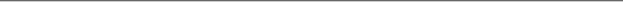 HARVARD UNIVERSITY Extension SchoolMaster of Liberal Arts, Information Management Systems	May 2015Dean’s List Academic Achievement Award recipientRelevant coursework: Trends in Enterprise Information Systems, Principles of Finance, Data mining and Forecast Management, Resource Planning and Allocation Management, Simulation for Managerial Decision MakingRUTGERS, THE STATE UNIVERSITY OF NEW JERSEYBachelor of Arts in Computer Science with Mathematics minor	May 2008STATE STREET CORPORATIONPrincipal –Simulated TechnologyProfessional ExperienceBoston, MA December 2011 – July 2013Led 8 cross functional, geographically dispersed teams to support quality for the reporting systemImproved process efficiency 75% by standardizing end to end project management workflowReduced application testing time 30% by automating shorter testing phases for off cycle projectsConducted industry research on third-party testing tools and prepared recommendations for maximum return on investmentFIDELITY INVESTMENTSAssociate – Interactive TechnologyBoston, MA January 2009 – November 2011Initiated automated testing efforts that reduced post production defects by 40%Implemented initiatives to reduce overall project time frames by involving quality team members early in the Software Development Life Cycle iterationsDeveloped a systematic approach to organize and document the requirements of the to-be-systemProvided leadership to off-shore tech teams via training and analyzing business requirementsL.L. BEAN, INC.IT ConsultantFreeport, ME June 2008 – December 2009Collaborated closely with the business teams to streamline production release strategy plansManaged team of five test engineers to develop data driven framework that increased application testing depth and breadth by 150%Generated statistical analysis of quality and requirements traceability matrices to determine the linear relationship of development time frames to defect identification and subsequent resolutionLed walkthroughs with project stakeholders to set expectations and milestones for the project teamTechnical ExpertiseMS Excel, PowerPoint, Relational Databases, Project Management, Quantitative Analysis, SQL, JavaAdditionalOrganized computer and English literacy workshops for underprivileged children in South Asia, 2013 Student Scholarship Recipient, National Conference on Race and Ethnicity, 2007-2008SUSAN R. SMITHSampleResume54 Dunster St. • Cambridge, MA 02138 • 555.555.5555 • you@post.harvard.eduMaster of Liberal Arts, FinanceEDUCATIONHarvard University, Extension School, Cambridge, MA (May 2016, GPA 3.85)Bachelor of Science, Biomedical EngineeringCarnegie Mellon University, Pittsburgh, PA (December 2003, GPA 3.78)Level II Candidate CFA ProgramPORTFOLIO MANAGEMENT PROJECTHARVARD UNIVERSITY - Investment Management Course	Spring 2014Final project (Bill and Melinda Gates Foundation Asset Trust)Group leader and Fixed Income managerDiversified portfolio achieved a risk - adjusted 11% annual return, preserving wealth and satisfying yearly distribution goalsUsage of Black-Litterman and Mean-Variance Optimization modeling and Bloomberg databaseTeam ranked highest among all groups of the Investment Management classPROFESSIONAL EXPERIENCESYNOPSIS, INC., MARLBOROUGH, MA	2011 – PresentSenior Application Consultant II - Synplicite Product SalesSynopsis is a publicly-traded provider of software for ASIC and FPGA microchip design serving Fortune 500 companies. Synopsis purchased Synplicite in 2008.Demonstrated Revenue Growth:Earned 120% of quota via pivotal technology solutions and key relationshipsAchieved 150% of quota in 10 month period by expanding product usageProven Leadership:Implemented synthesis flow for top storage provider, resulting in client's record purchase of Synplicite productsSelected by senior management to support eastern Canada accounts and assist team in growing FPGA businessSelected as Synplicite Track Leader for Boston Synopsis User Group event with 400+ clients, team earned top rankLifted team capabilities, personally identifying and hiring new application consultantTechnology Investment Management:Year-over-year proven results and support reliability resulted in tier one customers increasing their annual, multi-million dollar software investment by 24%SYNPLICITE, INC., ANDOVER, MA	2003 – 2011Senior Field Application Engineer - Synplicite Product SalesDemonstrated Revenue Growth:Consistently triggered revenue growth, generating 20% sales growth for 5 consecutive yearsIncreased military account booking by 50%, by establishing product value and performanceTechnology Investment Management:Recommendations, results, and proven support record resulted in industry leading storage and router firms to transition to new microchips and software across their entire product linesProven Leadership:Recognized by executive management for building excellent relationships with top accounts and industry partners and for positioning solutions versus leading competitorsDrove development and implementation of top selling features for structured ASIC and verification softwareEliminated competition at critical accounts and averted ASIC designer division layoff for telecommunication providerCollaborated with teammates and marketing management to uncover new business opportunities and strengthen relationships with high-profile military, telecommunication, processor, and storage accountsPromoted to Senior Field Application EngineerPromoted to Field Application EngineerHired after completing challenging summer internship, quickly developed expertise in digital design languagesSampleResumeSANJAY GOPAL54 Dunster St  Cambridge, MA 02138 	555-555-5555  you@gmail.comProject DirectorA results oriented Project Director with extensive leadership experience in highly competitive IT and Telecom industry. Proven track record of leading and managing multi-million dollar international programs across northern Europe, Middle-East, North America and South America.Specialize in launching new services and products from concept to roll-out and building organizations from ground up. Expertise in improving team performance while securing customer loyalty and forging valuable relationships with internal and external partners.Project Director / Consulting Program Manager, Boston / London / DubaiDelivered 30+ Projects and Programs within agreed budget, time and quality for telecom operators in North America, South America, northern Europe and Middle East region. Planned & supervised “concept to launch” for enterprise software systems, system integration projects for telecom operators in voice, data & billing domains. Prepared service proposals, RFP responses & worked closely with sales groups to secure new business.Accomplishments:Delivered 30+ projects valued 80+ Million USD, on-time, within budget with team of up to 100 people for Verizon Wireless, Sprint, Bell Canada (North American clients), America-Movil, Millicom (South American clients), Vodafone, Orange, (European Clients), Q-Tel and Etisalat (Middle Eastern clients).Introduced Visual Voice Mail services for Verizon wireless nationwide in aggressive schedule with team of 100+ professionals.Managed launch of first Ring Back tone project for Sprint within very demanding timeframe. Comverse was awarded multiple expansions based on success of project.Coordinated very competitive trials for multiple services for Bell Canada and won the contract.Launched a globally distributed ring back tone service for Orange Global in UK, France and Belgium. Team consisted of 100+ team members including Sub-contractor (Cap-Gemini).Introduced new product lines across North America, Europe and Latin America.Built and managed Comyerse (Middle East) organization from scratch to team of 4 Project managers and 13 Engineers.Sample Resume (page 2)Atlas Telecommunications, UAE	April 2006 - Sept 2007Leading telecomm solution & system supplier, based in UAEBusiness Development Manager, Abu-DhabiMarketed and sold telecommunication systems for Telecom, Defense, Oil and gas companies. Managed contract negotiations, RFI /RFP responses and project agreements.Accomplishments:Exceeded the sales target for 2002 and 2003 by 25% (3.6 Million USD).Successfully introduced and won projects for Mera systems, Scientific South and Comyerse Inc.Facile Call Paging, India	June 2004 - March 2006Largest & most innovative paging service provider in IndiaSr. Manager (Projects & Operations), New DelhiLaunched first green field paging network across north India. Managed operations and customer support with team of 9 engineers and 70 customer care agents.Accomplishments:Built Facile Call technical organization from ground up across 7 locations in India.Member of core team to bid nationwide spectrum auctions and vendor selection.Launched and managed green field paging services across major cities in demanding time scales.EducationHarvard University Extension School, Master of Liberal Arts, Management, Expected May 2018Regional Engineering College, Surat, India, Bachelor of Engineering, May 2004Project Management Institute (PMI), Professional Certification: PMPSanjay Gopal	[2]SampleResumeJohn Reynolds54 Dunster St.  Cambridge, MA 02118you@post.harvard.edu  555.555.5555EducationHARVARD UNIVERSITY Extension School, Master of Liberal Arts, Biotechnology (May 2015)Relevant coursework: Business Analysis and Valuation, Entrepreneurial Leadership, Biostatistics, Clinical Trials and Regulatory Issues, Project ManagementThesis: Assessing Acquisition Potential in the Medical Technology MarketFaculty Aide Program: received a $500 stipend for research investigating medical technologyUNIVERSITY OF FLORIDA, Bachelor of Science in Neurobiological Sciences (May 2008)Florida Bright Futures Award recipient: Full academic scholarship (2003-2008)Interdisciplinary Studies scholar with a concentration in Behavioral Neuroscience (Senior Thesis on abnormal repetitive behaviors in mice)Graduated from Honors ProgramProfessional ExperienceBRIGHAM AND WOMEN’S HOSPITAL - Boston, MA (December 2009 - May 2015)Senior Research AssistantCreate and maintain computer databases for statistical analysesPrepare presentations, manuscripts, abstracts, and book chapters for publicationPerform technical duties for clinical studies in the field of sleep medicine and cardiovascular healthRedesigned and updated the Medical Chronobiology Program Web siteHARVARD UNIVERSITY - Cambridge, MA (January 2011 – May 2011; January 2012 – May 2012) Teaching Fellow for the course, BIOS E-210, “The Physiology of Sleep”Prepared syllabus and created course materialsDesigned course Web site, led discussion sections, maintained correspondence with graduate studentsOrganized guest lectures featuring several prominent researchers in the field of sleep medicineWGBH EDUCATIONAL FOUNDATION - Boston, MA (August 2011 – January 2012)Project Consultant for the HMS Sleep and Health Education Web siteConducted literature reviews and produced original multimedia content based on current researchReviewed site content to determine scientific accuracyHARVARD MEDICAL SCHOOL - Boston, MA (March 2011 – January 2012)Assistant Editor for the HMS Sleep and Health Education Web siteDeveloped and revised scope and architecture of the sitePublicationsSleep Research Society: Lee, S. & Smith, W. (Co-developers: Lee, S. & Reynolds, J.) (2014). Fundamentals of the circadian system. In C. Amlaner, & O. Buxton, (Eds.), SRS Basics of Sleep GuideAbstract: Neil, L., Jones, R., Lopez, A., Reynolds, J. (2014) Lack of Endogenous Circadian Rhythm of Platelet Aggregability. SLEEP 2014 (Conference)Community ServiceBig Brothers Big Sisters of Massachusetts Bay: Serve in both the school-based and community-based mentoring program in Dorchester, MASample ResumeSarah Lopes Jones54 Dunster St. • Cambridge, MA 02138 • 555-555-5555 • you@post.harvard.eduSummaryAccomplished Certified Project Management Professional with extensive experience managing project teams in all phases of the Software Development Life Cycle, as well as in infrastructure implementations.Proven track record of initiating and delivering successful projects to improve systems and performance in large complex development and production environments.ExperienceIBM, Cambridge, MA, 2004 - 2014Senior Technical Services Professional, 2006 - 2014IBM Software Group (SWG) HQ division, which manages services to 7 brands/divisions, including: Lotus, Rational, Tivoli, Cognos, and WebSphere, with a total client base of 35,000.Simultaneously led 3 cross-matrix teams of 5-15 members each, in projects to research, develop, and deliver yearly software development capital forecast plans. Total budget for all 7 divisions$100M.Saved an estimated $2M yearly by increasing productivity of 600 employees. Organized the development and implementation of a worldwide database application, including requirements gathering, development, UA testing, rollout, and training. Directed 4 major version upgrades. Considered “best in breed” application by IBM managers.Developed and managed a $30M yearly IT spending budget split between 35 groups/divisions located in 10 different European countries.Saved $8M/yearly by initiating and managing a project to transition all US datacenters to standardized servers. Prepared and maintained 25 cutting-edge configurations available by a single part number and delivered fully assembled.Managed relationships with Sun Microsystems and Hewlett Packard, to provide ongoing discounts on a variety of servers needed for SWG development.Insured compliance for Sarbanes Oxley audits by establishing and maintaining an out-of-cycle capital approval process. Authorized over $50M in requests yearly.Created the first standardized high-end ThinkPad to meet the needs of the Software Group developer community. Within 6 months this standard was adopted by all of IBM.Saved an estimate of $2M/yearly by reducing capital expenditure through cross-lab sharing and reuse. Member of The Asset Reutilization Council, and founder of The Asset Sharing Database.Advanced Systems Management Integration Professional, 2004 - 2006Managed deployment projects specializing in security and systems management software throughout the Cambridge data center (200+ servers).Specified, ordered, loaded, and installed Windows data center servers as lead MS Certified Systems Engineer on internal project teams.Published white papers, processes, procedures, and work instructions for IBM on OS and software standards.Sample Resume (page 2)Sarah Lopes Jones	page 2MJ Research (currently Bio-Rad Laboratories), Waltham, MANetwork Administrator and Help Desk Manager, 2001 - 2004Managed infrastructure projects, including: setup of multi-site DSL; DHCP and NAT conversion; SMS rollout; firewall installation; email migration; web server launch; database design; license server implementation; sales database rollout; VPN integration across WAN; Intranet design and installation in DMZ.Supervised helpdesk and staff. Prioritized help desk issues. Handled problem escalation.Directed selection, installation, administration, maintenance, upgrades, and backups for critical Windows servers on a cross-platform LAN/WAN with 200 nodes, and 50 remote users.Specified, ordered, installed, and distributed Macintosh systems to new hires. Trained employees on usage, company computer policy, and procedure.Held internal training classes in computer use, software applications, Internet, and project management.Technical SkillsHardware: IBM System x, BladeCenter, Intellistation, ThinkPad, PowerBook, AMD, Dell, Cisco, TotalStorage, NAS, tape backup.Networking: switches/hubs, cabling, DSL/VPN, TCP/IP, remote access, DMZ/firewall.Software: Windows Operating Systems, Mac OS X, VMware, security and virus protection, system mgmt software, middleware, BrioQuery, ACT!, Filemaker Pro, Eudora Pro, Apple: iLife, iWork.Microsoft: Office, FrontPage, Project, SMS, Outlook, Visio. Lotus: Notes, Symphony, Sametime, SmartSuite, Adobe: Photoshop, Illustrator, PageMaker, Acrobat.EducationHarvard University Extension School, Cambridge, MAMaster of Liberal Arts, Management, May 2015Emerson College, Boston MABachelor of Science in Marketing Communications: Advertising and Public Relations, May 2001PMI Institute: PMP CertifiedIBM: Leadership Excellence Program: 148 class hours developing leadership skillsMicrosoft: Windows 2000 Certified Systems EngineerSampleResumeGeorgina Santiago54 Dunster St., Cambridge, MA 02138/555-555-5555/you@post.harvard.eduEDUCATIONHarvard University Extension School	Cambridge, MABachelor of Liberal Arts, Field of Study Economics Cum Laude, Dean’s List, GPA 3.62Worked up to 40+ hours a week to defray cost of tuitionEXPERIENCEMay 2016Hangtime Wholesale Wine Company	Boston, MASales Representative	2013-presentOpened and maintain 40 accounts in the greater Boston area. Conduct in-store tastings and staff trainings to generate greater revenue. Create and distribute promotional materials.Christie’s Auction House	New York, NYIntern, Fine and Rare Wine Department	2013Performed pre-and post-sale statistical analysis. Researched and executed mass mailing in order to generate new consignments. Researched potential domestic clients for annual Hospice de Beaune Auction. Generated contracts for consignors. Served as front-line contact for both existing clients and potential consignors, handling incoming and outgoing correspondence.Compiled and entered tasting notes for auction catalogue.Montagna Bar and Restaurant	Aspen, COBack-Server, Cocktail Server, Food-Runner	2013Active participant in wine program, including weekly blind-tastings. Created suitable beverage pairing for patrons.Shay’s Pub and Wine Bar	Cambridge, MAServer, Bartender, Floor Manager	2006-2013Coordinated and promoted weekly specials to generate optimal revenue. Participated in development, expansion and improvement of wine program. Recruited and trained all floor staff. Increased overall restaurant sales by 75%.The Second Glass	Boston, MAStaff Writer	2011-2013Launched premier issue of print and online wine magazine. Increased public visibility through participation in wine related events. Provided up to three articles per print issue and once weekly for online issue.  Conducted research and interviews for articles.Certifications: Court of Master Sommeliers: Introductory CourseWSET Level 3 Advanced Certificate in Wine and Spirits (Pass with Merit) Paris Chamber of Commerce and Industry Diploma in Business French Member, Boston Sommelier SocietyVolunteer:		Domaine Carrett Bully, France 2013: Vineyard and Cellar Management Ovid Vineyards, St Helena, California 2013: Office and Events SupportSample cover LetterFebruary 21, 2021Liza Wideman Recruiting CoordinatorGreat Strategy Consulting Firm 200 Shell Fish Blvd, Suite 199 San Francisco, CA 94080Dear Liza Wideman:I am writing to express my interest in securing an Associate position at Great Strategy Consulting Firm. I am a Master of Liberal Arts degree candidate at Harvard Extension School, specializing in Information Technology. I come from a solid technical background with a strong interest in business and a passion towards strategy. My area of focus and interest varies from quantitative analysis to project management. I have maintained a 3.95 GPA through a well-balanced program of study, which is not only very analytical and technical by nature but also helps to build leadership and team building qualities. I am extremely impressed with Great Strategy’s approach to strategy consulting, especially within the Business Development and Innovation practice areas. I believe my academic background, business knowledge and industry experiences have provided me with the credentials needed to thrive as an Associate.Prior to Harvard, I worked as a technology professional, primarily resolving strategic issues related to technology process improvement. I gained solid research, analytical and problem solving skills while working in Fortune 500 companies. My background in generating innovative ideas and strategies to improve processes has provided me with a deeper understanding of multifaceted problems that companies encounter in their daily operations. Moreover, because of my work experiences, I fully understand how important it is to have great team dynamics in today’s multi-disciplinary business environment.To date, my experience as an IT professional has been extremely rewarding and productive. However, it is through strategy consulting that I can use my analytical aptitude and creative problem solving skills to their fullest. I strongly believe that consulting is a discipline that will force me to view problems not only from the client’s standpoint but also from a marketplace, best practices and “think out of the box” point of views.I would appreciate the opportunity to interview with Great Strategy Consulting Firm for the Associate position. Please find enclosed my resume for your review. I can be reached via email at jacob.mclean@post.harvard.edu or by phone at (617) 555-3456. I enthusiastically look forward to hearing from you soon.Thank you for your time and consideration. Sincerely,Jacob A. McLeanSample cover LetterOctober 10, 2021Susan Carey Senior ManagerWholesale Wine USA 23 Green St.Boston, MA 02116 Dear Susan Carey:I am writing to apply for your position in wine wholesale as advertised on Crimson Careers. This exciting opportunity appears to be a wonderful fit with my professional experience, personal interests, and career goals.I am returning to Boston to complete my final year at Harvard University Extension School, where I am majoring in French and economics. Having spent the year working and traveling, I am eager to incorporate myself once again into the local wine community, to which I can bring experience in a number of sectors of the industry.Through eight years in the restaurant field, I have acquired a deep love of and appreciation for wine and cuisine. I have been known to wax rhapsodic over specials; nothing made me happier than discussing a bottle with a table. This enthusiasm allowed me to introduce a list of reserve selections to Shay’s Pub and Wine Bar. The result was an appreciable increase in sales for the restaurant and repeat attendance by customers. My position at Aspen's award-winning Montagna allowed me to expand upon my knowledge of wine, locally inspired cuisine, and the highest standards of service. Our weekly blind-tastings fueled my desire to further myself in this field, and I am in the process of acquiring certification through both the Court of Master Sommeliers and the Wine Spirit and Education Trust.Most recently, I have returned from France where I was lucky enough to work on an organic vineyard in Beaujolais. I adored working with the young, dynamic, vigneron who ran the estate, the largest of its kind in the region. A position at your wholesale wine company would allow me to draw upon this experience and to facilitate the success of such producers. Additionally, it would enable me to replicate the most enjoyable components of my experience overall: working with my colleagues in the local restaurant industry, as well as with distinctive, iconoclastic wine- makers.I am readily available via email or phone in order to arrange an interview, and have attached my resume below per your request. Please do not hesitate to contact me if you have any questions. I appreciate your consideration and look forward to hearing from you.Sincerely,Georgina SantiagoMachine LearningPython/Scikit-learnSparkData VisualizationQuantitative AnalysisCloud ComputingHadoopJava/C#Unix ScriptingOracle/SQL ServerPLSQL/T-SQLData Warehouse/ETLRDBMS TuningNetwork ProtocalsAgile & DevOpsWeb DevelopmentFinancial AnalysisForecastingM&ABudgetingBusiness PlanningFinancial ModelingStrategic PlanningReportingValuationMonth-End CloseCapital PlanningProject PlanningCore CompetenciesProject/Operations ManagementLeadershipP&L ManagementStrategic PlanningBuilding organizationsRisk ManagementClient Management & RetentionNegotiationsBusiness developmentProfessional ExperienceComyerse Inc., USAThe world's leading provider of Telecomsoftware and systemsOct 2007 - Present